هو المشرق من أفق العالم كتاب نزّل بالحق من لدى اللهحضرت بهاءاللهأصلي عربي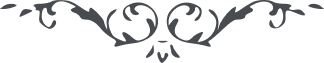 من آثار حضرة بهاءالله – لئالئ الحكمة، المجلد 2، لوح رقم (79)، الصفحة 164 - 165هو المشرق من افق العالمکتاب نزّل بالحقّ من لدی اللّه ربّ العالمین انّه یعرّف النّاس مطلع الالهام و یهدیهم صراطی المستقیم قل تآللّه قد اتی الوعد و ظهر الموعود و القوم اکثرهم من الغافلین قد تزیّن العالم بانوار الاسم الاعظم و الامم اکثرهم من الهائمین قد اخذهم سکر خمر الهوی علی شأن منعتهم عن مولی الوری الّذی ینطق بالحقّ انّه لا اله الّا انا الغفور الکریم طوبی لسامع سمع نداء اللّه و اجاب ربّه الظّاهر العزیز المنیع قد سمعنا ندائک نادیناک من شطر البقعة النّوراء و رأینا توجّهک توجّهنا الیک فی هذا الیوم الّذی ینادی مالک القدر فی المنظر الاکبر انّه لا اله الّا انا العلیم الحکیم قل تالله ام الکتاب ینطق بالحقّ لو انتم من السّامعین قل انّه ظهر بعدل تزیّن به العالم و القوم اکثرهم من النّائمین دعوا ما عندکم باسم ربّکم مالک الوری و خذوا ما امرتم به من لدنّ علیم حکیم کذلک نطق لسان العظمة اذ کان مسجونا فی هذا المقام المنیع البهاء علیک و علی من سمع ندائی و اقبل الی افقی و طاف حول ارادتی و عمل بما نزّل فی کتابی الّذی شهد فی ملکوتی انّه لا اله الّا انا المبّین العلیم .